入場者記録票ふりがな　　　　　　　　　　　　　　　　　　　　　　　　　（どちらかに ○ を付けてください）➀　氏　名 ：　　　　　　　　　　　　　　　　　　　　　　　　②　大　　人 ・ 中高生以下　③　住　所 ：　　　　　　　　　　　　　　　　　　　　　　　　　　　　　　　　　　　　　　　　　　　　　　　　　　　　　　　④　連絡先(電話番号)：　　　　　　　　　　　　　　　　　　　　　　　　　　　　　　　　　　　　　⑤　本日の体調           症状があれば ☑ してください。 ・　入場した日に、球場を利用された方が、感染者と判明した場合、愛媛県及び関係機関に提出し、必要な場合、連絡を取るデータとします。また個別にお問い合わせいただいても、個人情報は一切お答えいたしません。・　大会終了後１ヶ月経過後は、適切に処分します。⑥　入場日 ： 令和４年　　月　　日 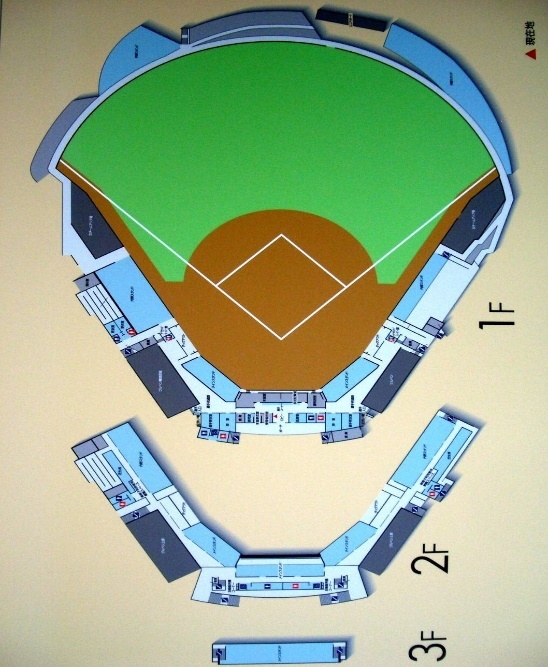 　球　場 ： マドンナスタジアム　入場者記録票ふりがな　　　　　　　　　　　　　　　　　　　　　　　　　（どちらかに ○ を付けてください）➀　氏　名　：　　　　　　　　　　　　　　　　　　　　　　　　②　大　人　・　中高生以下　③　住　所　：　　　　　　　　　　　　　　　　　　　　　　　　　　　　　　　　　　　　　　　　　　　　　　　　　　　　　　　④　連絡先(電話番号)：　　　　　　　　　　　　　　　　　　　　　　　　　　　　　　　　　　　　　⑤　本日の体調         症状があれば ☑ してください。 ・　入場した日に、球場を利用された方が、感染者と判明した場合、愛媛県及び関係機関に提出し、必要な場合、連絡を取るデータとします。また個別にお問い合わせいただいても、個人情報は一切お答えいたしません。・　大会終了後１ヶ月経過後は、適切に処分します。⑥　入場日： 令和４年　　月　　日　球　場： マドンナスタジアム　